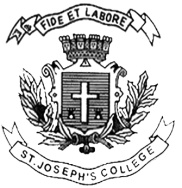 ST. JOSEPH’S COLLEGE (AUTONOMOUS), BANGALORE-27B.A  – VI  SEMESTERSEMESTER EXAMINATION -  APRIL 2017HS 6315 : History of West Asia Since 1900(For supplementary candidates only)Attach this question paper with the answer scriptTime : 3hrs                                                                                  Maximum marks : 100Section A (Essays)Answer any TWO of the following:						      (15x2)Explain the main reforms introduced by Kemal Ataturk towards modernizing Turkey.Give an account of the Gulf Crisis of 1980-88 and 1990-91.Trace the main stages in the Arab National struggle.Highlight the main events that led to the establishment of the Jewish State of Israel.Section B (Map)In the outline Map provided indicate the boundaries of Turkey after 1919 and write an explanatory note.ORIn the outline Map provided mark the following places and mention their historical importance:Ankara, Beirut, Mecca, Baghdad, Constantinople, Suez-canal, Tabriz, Amman, Tel- Aviv, Jeddah.Section C (Short Notes)Answer any SIX of the following:                                                                         (5x6)The causes for the Young Turk Revolt 1908.Anglo-Iraqi Treaty of 1930Economic reforms of Reza ShahDr. M. MossadaqFrench Mandatory ruleThe Arab LeagueSaudi ArabiaHS-6315-A-17Yom Kippur WarYasser ArafatPalestinian Liberation OrganizationSection D (Short Answers)Answer any TEN of the following:                                                                    (2x10)Abdul Hamid IIThe Baghdad Railway ConventionCommittee for  Union and ProgressTreaty of SevresTheodore HerzlThe Suez CrisisCossack BrigadeBrig. Abdul Qarim QasimThe Cyprus CrisisThe Khomeini RevolutionThe Golan HeightsThe Oslo AccordHS-6315-A-17&&&&&&&&&